CATANDUVAS, 7 DE ABRIL DE 2020TERÇA-FEIRA ESCREVA SEU NOME E SOBRENOME.ESCREVA O ALFABETO.VAMOS RESOLVER AS ADIÇÕES: 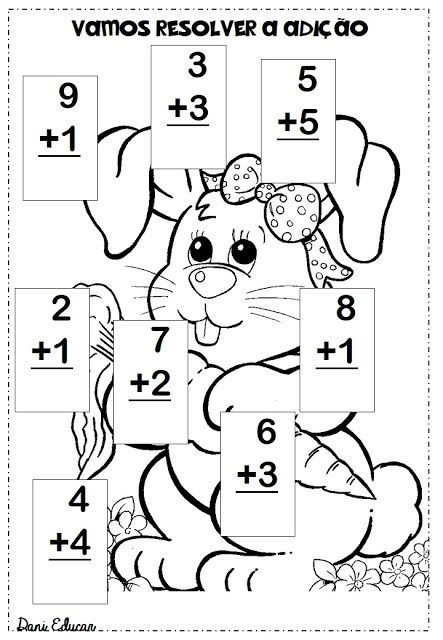 RESOLVA OS PROBLEMAS: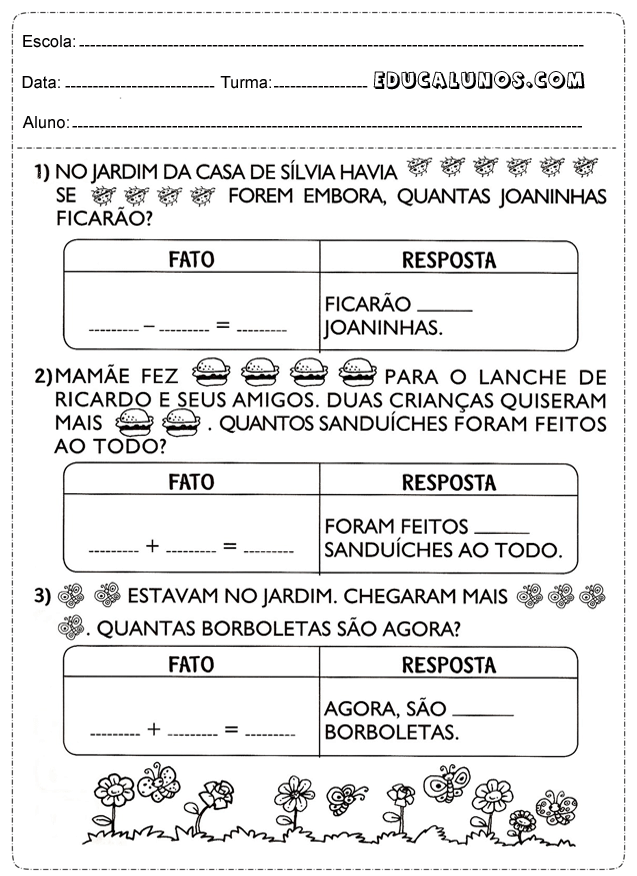 COMPLETE COM AS LETRAS QUE ESTÃO FALTANDO:  A PALAVRA CENOURA TEM QUANTAS LETRAS?..........................QUANTAS E QUAIS SÃO AS VOGAIS DA PALAVRA CENOURA?........................................QUANTAS E QUAIS SÃO AS CONSOANTES DA PALAVRA CENOURA?..............................COM QUAL LETRA INICIA A PALAVRA CENOURA?...........................................RECORTE E COLE OU ESCREVA UMA DEZENA DE PALAVRAS COM A LETRA C:COM A AJUDA DA FAMÍLIA ESCREVA UMA RECEITA DO BOLO DE CENOURA QUE GOSTAM DE FAZER.SUGESTÃO: PREPARE ESSE DELICIOSO BOLO E DEPOIS DEGUSTÁ-LO NO LANCHE DA TARDE COM A FAMÍLIA.ESTOU COM SAUDADE DE VOCÊ!!!!CENOURACUREOUA